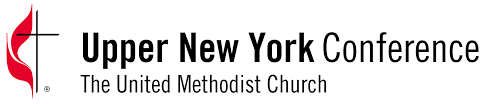 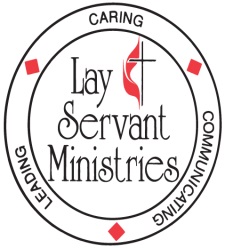 Certified Lay Ministry Process – Adopted Legislation at 2016 General Conference(For more details please see Certified Lay Ministry Applicants Packet)As part of a ministry team with supervision and support of a clergyperson:Conducts public worshipCares for the congregationDevelops new faith communitiesPreaches the WordLeads small groupsEstablishes outreach ministriesServes as a class leaderEngages in specialized ministries after appropriate trainingREQUIREMENTS FOR CERTIFICATION:Certified as a lay servant, lay missioner Pastor and church council or charge conference recommendationCompletion of a track of study as defined in ¶268 2016 Book of DisciplineDistrict Superintendent recommendationAppropriate screening & assessmentConference committee on Lay Servant Ministries approval after interview with and recommendation from district committee on Ordained MinistryREQUIREMENTS FOR RENEWAL:Annual reportPastor and church council or charge conference recommendationMinistry reviewLay Servant Ministries advanced course or approved continuing education event annuallyDistrict Superintendent recommendationConference committee on Lay Servant Ministries approval every two years after interview with and recommendation from district committee on Ordained MinistryCLM APPLICANT:  Biographical Information FormPlease Print LegiblyApplicant Name:  							Date:  Address:  Phone (Day):  					Phone (Evening or Cell) Email:  Date of Birth:  Home Church:  						District:  Church Address: Briefly describe your involvement in your local church, such as your leadership positions, groups you enjoy, church activities, etc.Briefly describe your involvement in activities beyond your local church, such as district or annual conference work, church camps, workshops, outreach, etc.Educational Background – circle highest level completed:High School	Associates Degree	Bachelors Degree	Masters Degree	OtherPlease name school and concentration of your degree if beyond High School:	I am a Certified Lay Servant 	I became certified in  (date)Being a Certified Lay Servant is required before beginning a process for Certified Lay Ministry.Marital Status: (check one) Single (never married)	 Married	 Widowed	      Separated	 DivorcedIf married, spouse’s name:  Describe your community involvement and volunteer work, such as participation in community organizations, social clubs, service agencies, and other non-church related volunteer service: